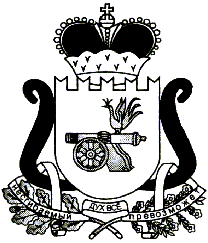 СОВЕТ ДЕПУТАТОВ ХИСЛАВИЧСКОГО ГОРОДСКОГО ПОСЕЛЕНИЯ ХИСЛАВИЧСКОГО РАЙОНА СМОЛЕНСКОЙ ОБЛАСТИРЕШЕНИЕот 12.09.2019г.                                                                                                             №173О выдвижении кандидатур для включения в конкурсную комиссию по проведению конкурса по отбору кандидатов на должность Главы муниципального образования «Хиславичский район» Смоленской областиСогласно п.п.4.3 п.4 Положения о порядке проведения конкурса по отбору кандидатов на должность Главы МО «Хиславичский район» Смоленской области Совет депутатов Хиславичского городского поселения Хиславичского района Смоленской области РЕШИЛ:1.Утвердить кандидатуры -Волоцуев Андрей Алексеевич – депутат Совета депутатов Хиславичского городского поселения Хиславичского района Смоленской области-Зайцева Лидия Николаевна - депутат Совета депутатов Хиславичского городского поселения Хиславичского района Смоленской областидля включения в конкурсную комиссию по проведению конкурса на замещение должности Главы муниципального образования «Хиславичский район» Смоленской области.2. Настоящее решение вступает в силу со дня его принятия.3. Настоящее решение опубликовать в газете «Хиславичские известия» и разместить на официальном сайте Администрации муниципального образования «Хиславичский район» Смоленской области http://hislav.admin-smolensk.ru в сети Интернет.Глава муниципального образования Хиславичского городского поселения Хиславичского района Смоленской области                    ___________      О.Б.Маханёк